Mathematics 3201Unit 1 TestName: ____________________________________Part A: Place the letter corresponding to the correct answer in the blank at the right.1. The list of multiples of 8 from 1 to 16000 are listed in set M below. 				1. ____    Which of the following represents set M?      (A)   	 (B)       (C)    	 (D) 2. In the Venn diagram below, what is  ?							2. ____	 U = {A, B, D, E, J, K, L, O, R, T} X = {Different letters in LABRADOR} Y= {Difference letters in ALBERTA} 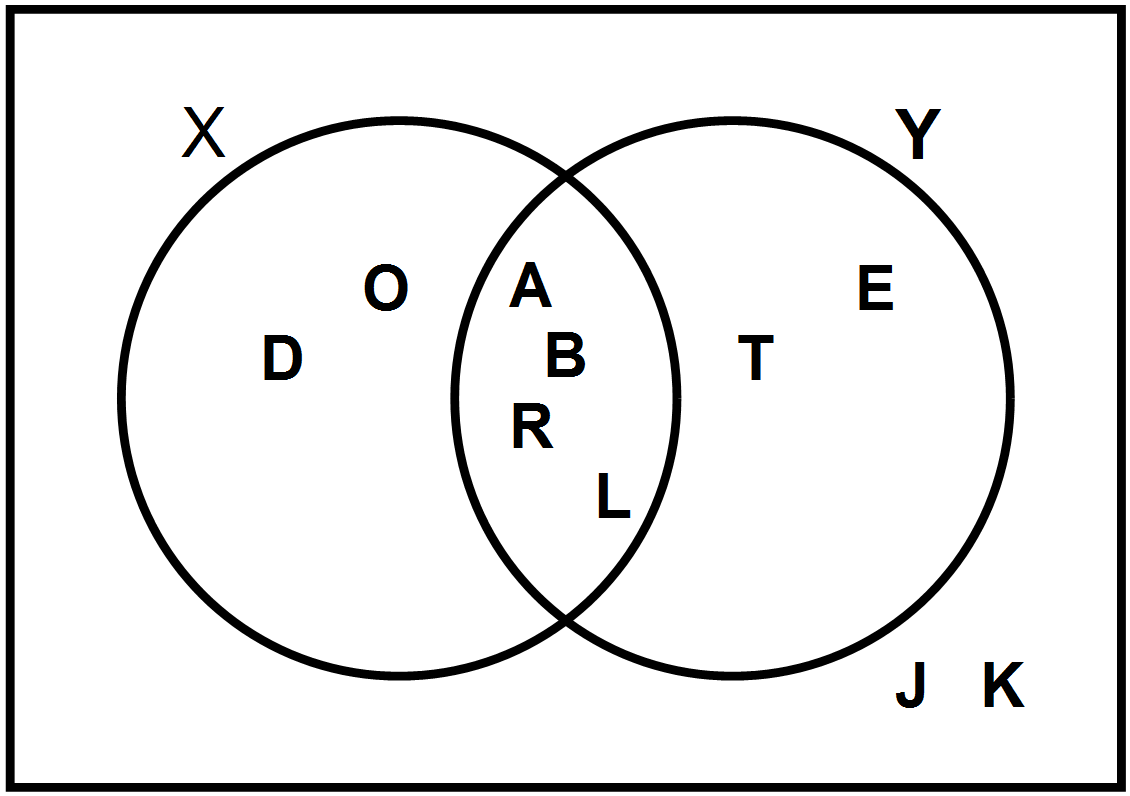        (A) 					(B)        (C) 					(D) 3. The following sets represents some carnivores(C) and herbivores(H). What is ?		 3. ____	C = {badger, bear, deer, moose, rabbit, raccoon, squirrel}	H = {badger, bear, cougar, raccoon, wolf}     (A) {cougar, wolf }     (B) {badger, bear, raccoon}     (C) { deer, moose, rabbit, squirrel}     (D) {badger, bear, cougar,  deer, moose, rabbit, raccoon, squirrel, wolf}4. Which of the following Venn diagrams represents disjoint sets for A and B?			4. ____     (A) 						(B)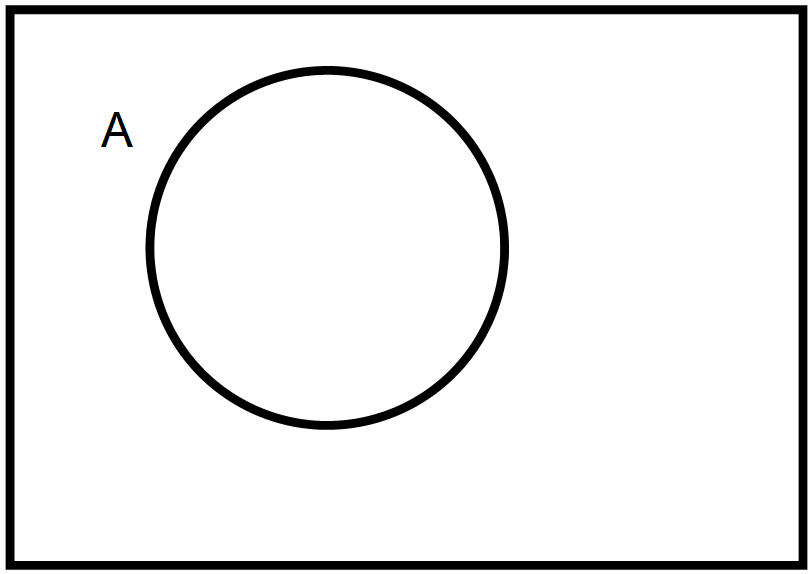 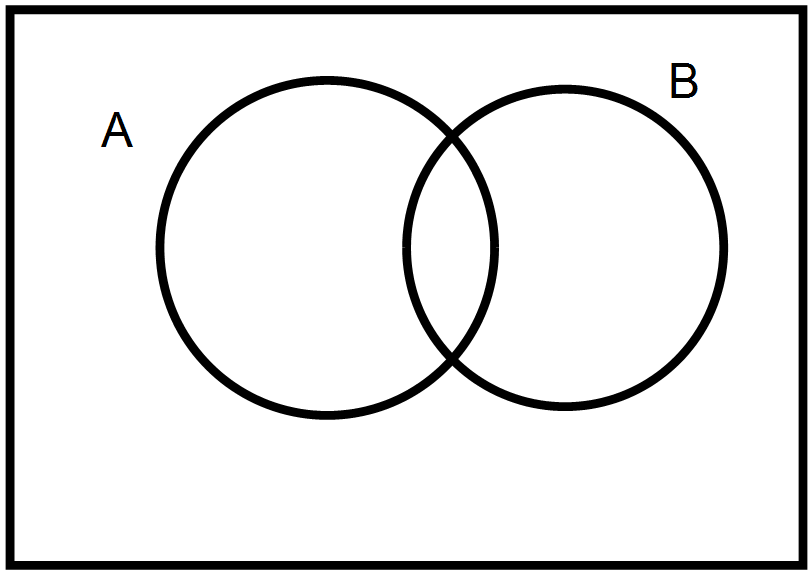      (C)	         (D)  	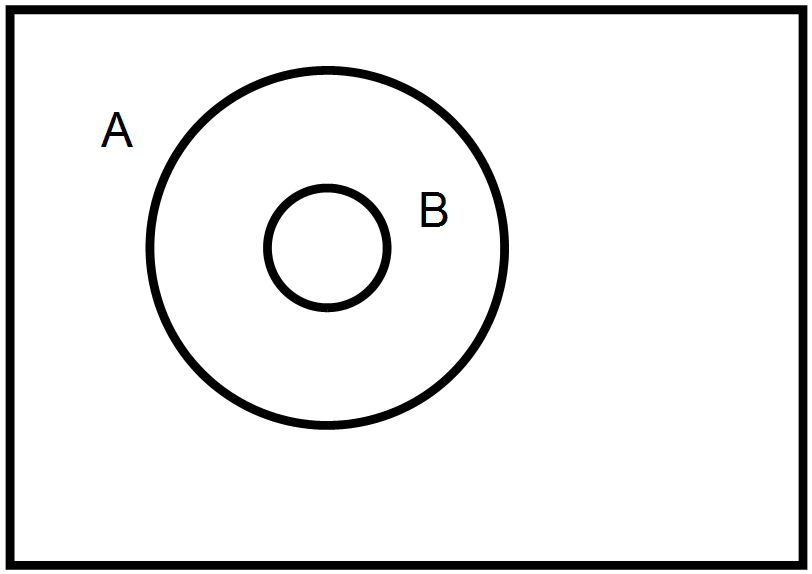 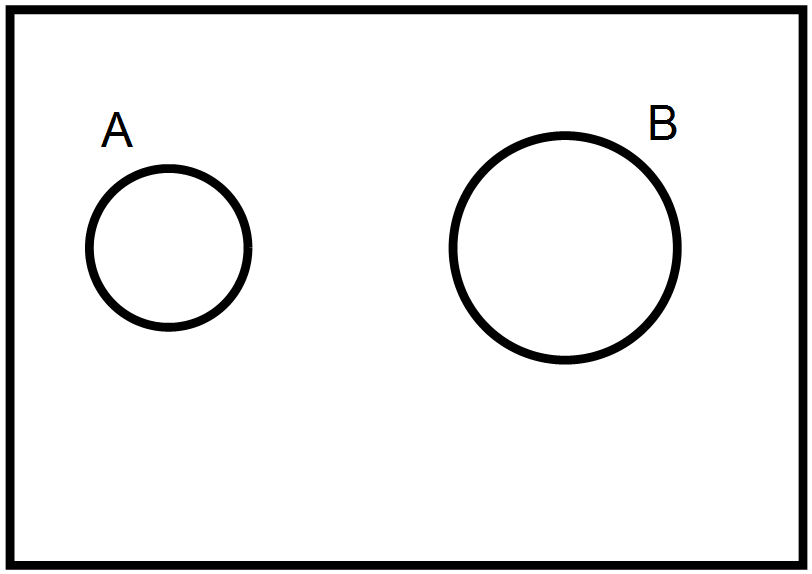 5. Given the following two sets, what is ?						5. ____     (A) 3						(B) 8     (C) 16					(D) 196. A restaurant offers Chinese(C), Thai(T), and Korean(K) food. The Venn diagram shows the	6. ____    types of food the customer like.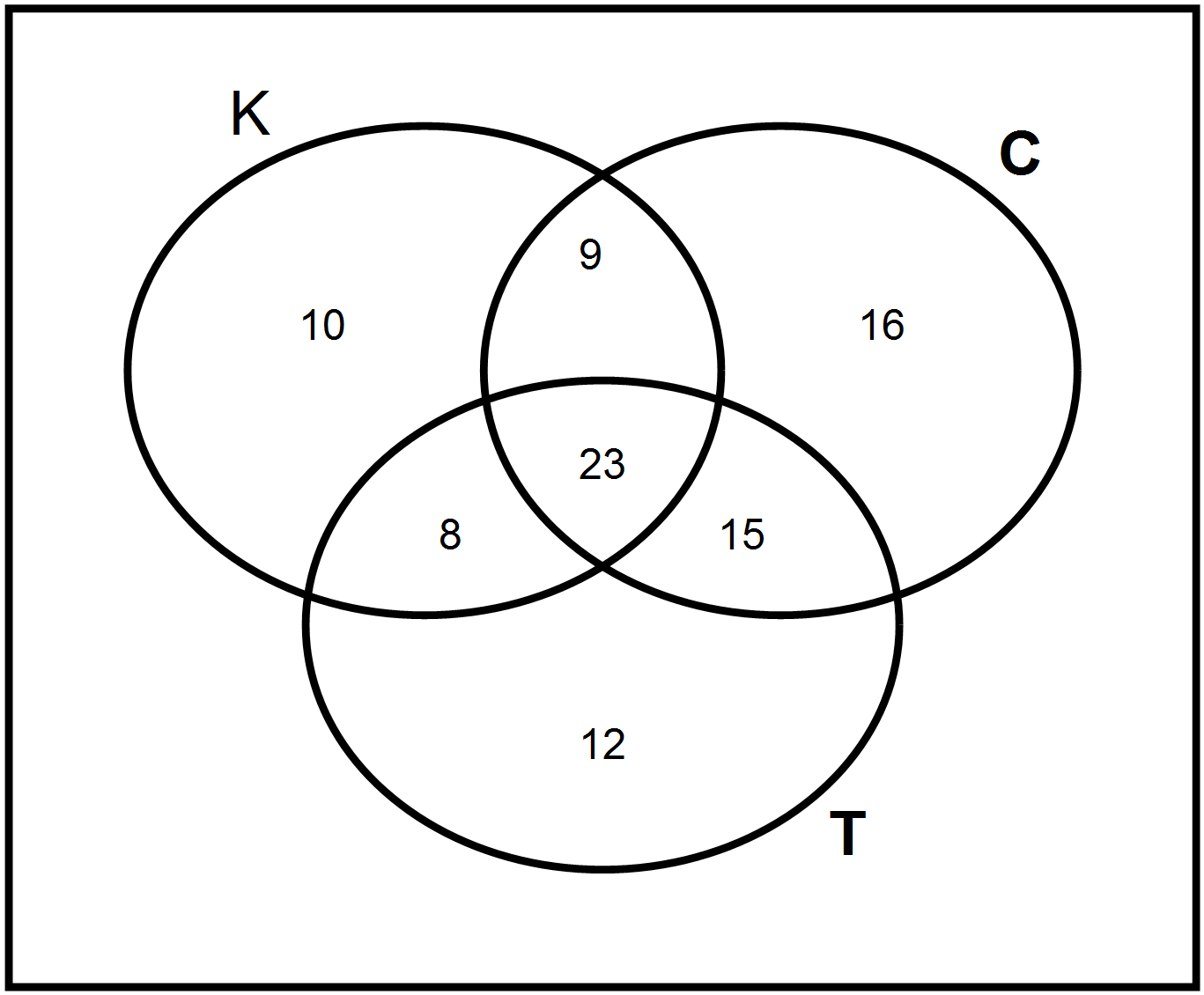    What is  ?     (A) 47					(B) 55    (C) 71					(D) 937. In the Venn diagrams below which shaded region represents   ?			7. ____     (A) 						(B) 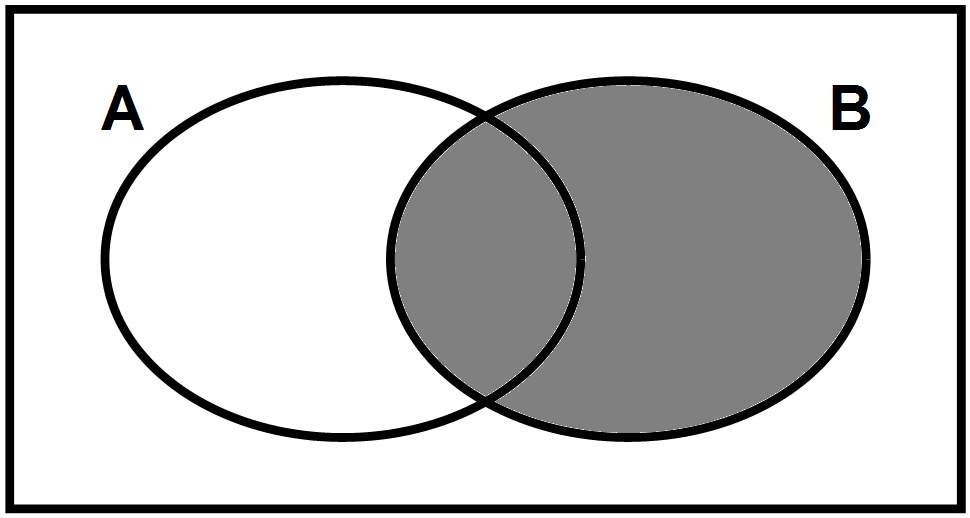 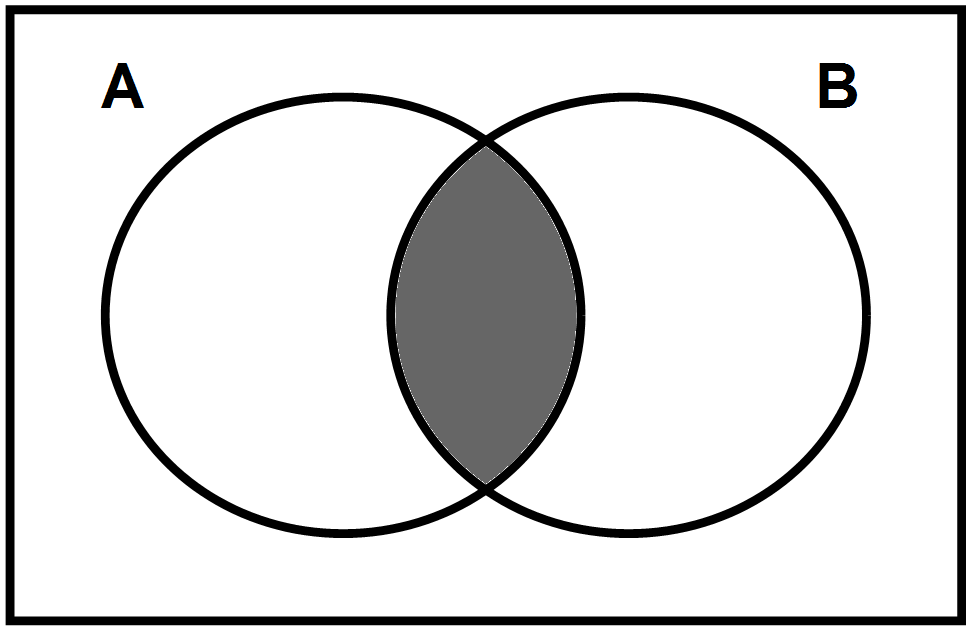      (C) 						(D) 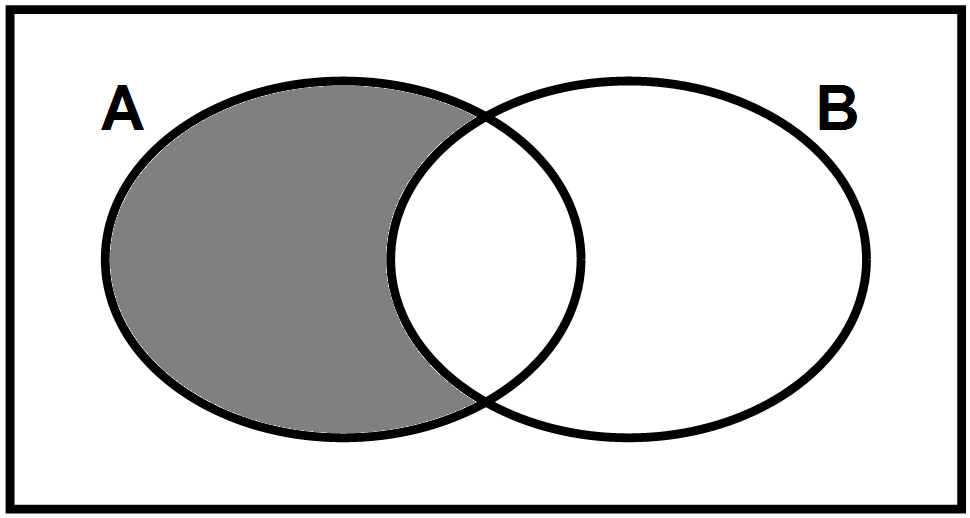 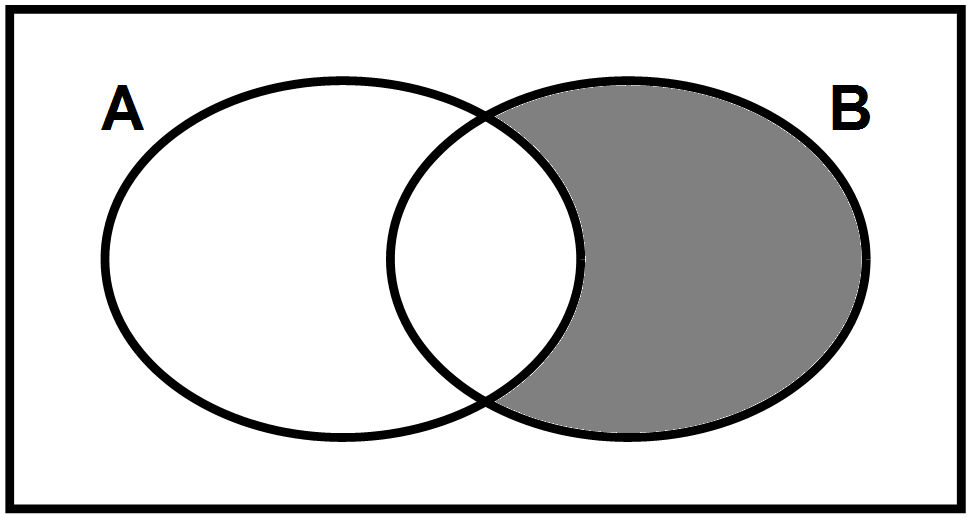 8. If  and , what is , the universal set?				8. ____     (A) 17					(B) 38     (C) 60					(D) 779. Given the universal set  . Which of the following	9. ____    is a subset of U ?     (A) 				 (B)      (C) 		 (D) 10. Marcel asked students if they liked chicken or burgers.					10. ___	 17 liked only burgers	 25 liked only chicken	 12 liked both types of food	 16 liked neither chicken or burgers     How many students did Marcel ask?     (A) 46					(B) 54     (C) 70					(D) 8211. In the diagram below determine .						11. ___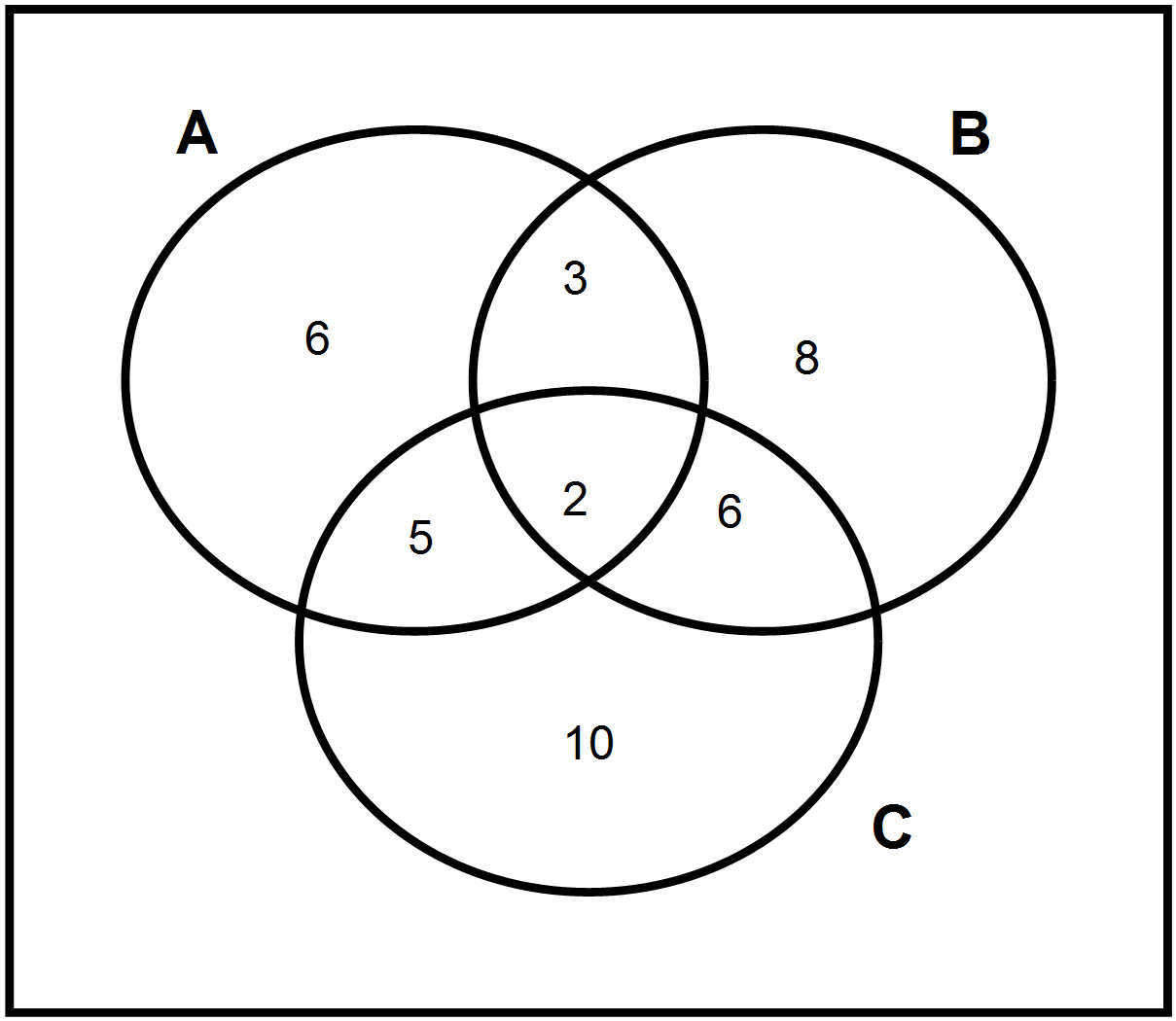       (A) 3					(B) 17      (C) 20					(D) 3012. If   	and what is  ?			12. ___     (A) 					(B)      (C)				(D) Part B: Answer all questions and show your workings.1. Mr. Mathematics went fishing this summer in Newfoundland, Labrador and British Columbia. Each set    below represents the fish caught in each province.    Fish caught in Labrador(L) = {Arctic Char, Cod,  Salmon, Smelt,  Trout}     Fish caught in Newfoundland(N) = { Capelin, Cod, Herring, lobster,  Mackerel, Salmon, Trout}    Fish caught in British Columbia(B) = { Cod, Halibut, Herring, Salmon, Walleye, Crab}   (a) Complete a Venn diagram to show these three sets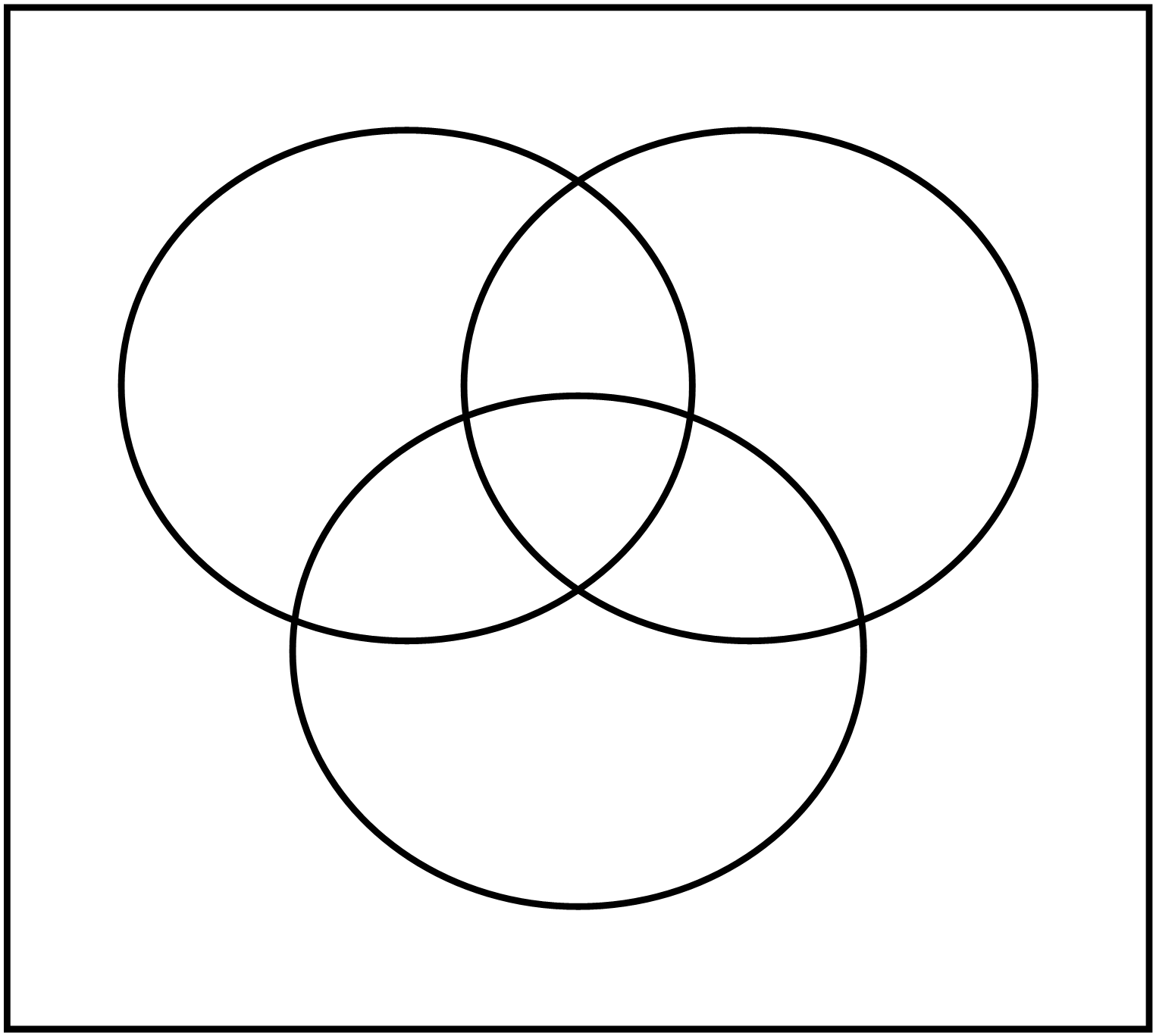     (b) Determine  				(c)    (d) Determine 2. Paul asked 30 people who saw a movie based on a popular book if they liked the book or movie best.	 3 people did not like the book or movie	 15 liked the movie	 22 liked the book   Draw a Venn diagram and determine how many liked both the movie and book.3. A total of 140 students went to a conference of future careers.	 60 went to electricity	 57 went to plumbing	 64 went to carpentry	 14 went to electricity and plumbing but not carpentry	 22 went to plumbing and carpentry but not electricity	 14 went to electricity and carpentry but not plumbing	 19 didn’t go to any   Draw a Venn diagram and determine how many went to all three?4. There were 40 members of a sports club surveyed.	 23 played ball hockey	 24 played tennis	 18 played golf	 14 played tennis and ball hockey	 8 played tennis and golf	 2 play all three   Draw a Venn diagram and determine the number of people who play only ball hockey and golf.